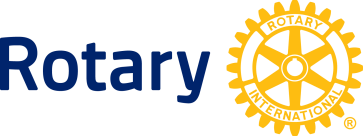 ROTARY CLUB OF PENSACOLANEWS RELEASEROTARY CLUB OF PENSACOLA GIVES DONATION AND        GRANTS TO LOCAL NON-PROFITSPensacola. FL (18 June 2020)Rotary Club of Pensacola President John Trawick announced the Club gave a $5,000 donation to Manna Food Bank to help provide food for those in need due to the Covid-19 Virus and loss of jobs. Trawick noted a “300 percent increase in local citizens getting in touch with Manna asking for food, and our Club wants to help.Each year the Club gives Community Grants by selecting several non-profits who submit applications for grants to help their organization with annual operating expenses. Applicants are chosen based on how they address the Rotary goals of improving the lives of people and the community.Community Grants Chair Bruce Partington said, “after reviewing applications, ten non-profits were selected.” A total of $15,000 was distributed to the following organizations: Thirty Million Words Project, Gulf Coast Kids House, AMI Kids, Rotary Youth Camp, ECARE, Ronald McDonald House, Council on Aging, YMCA NW FL, Emmaus Road Outreach, and Alfred Washburn Center. Rotary brings together a global network of volunteer leaders dedicated to tackling the world’s most pressing humanitarian challenges. Rotary connects 1.2 million members of more than 35,000 Rotary clubs in over 200 countries and geographical areas. Rotary’s Motto is Service Above Self.CONTACT: Betty Roberts PR Chair. bettybroberts@cox.net. 850.572.4136